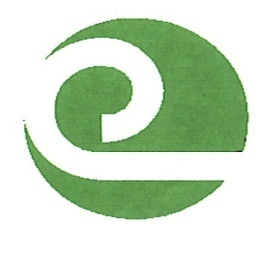 Tierra y Montes Soil & Water Conservation District                1926 7th St.Las Vegas, New Mexico  87701505/425-9088 ____________________________________________________________________________________Hermits Peak/Calf Canyon Fire Post-Fire Assessment RequestDate of Request_______________________________________________________________________Name of Community ___________________________________________________________________Landowner Information:	Name_________________________________________________________________________	Address_______________________________________________________________________	Phone No._____________________________________________________________________	E-mail_________________________________________________________________________If property is rented or leased, property owner must fill out the request form.Signature:____________________________________________________________________________General Description of Post-Fire Concerns:*Assessments will be conducted only to determine the natural resource concerns and landowner concerns (erosion control, vegetation concerns, post-fire runoff/flooding events).  The assessment will also determine whether recommended practices have a likelihood of success.  An assessment does not guarantee that the landowner qualifies for assistance.  If the District is unable to assist the landowner through this assistance program, referrals to other entities/funding sources will be recommended._____________________________________________________________________________________Warranty deed/tax bill for property is required and must be attached to complete application process.This section will be completed by Tierra y Montes SWCDReceived date of request:____________________________________________________________Signature of Tierra y Montes Staff:_____________________________________________________